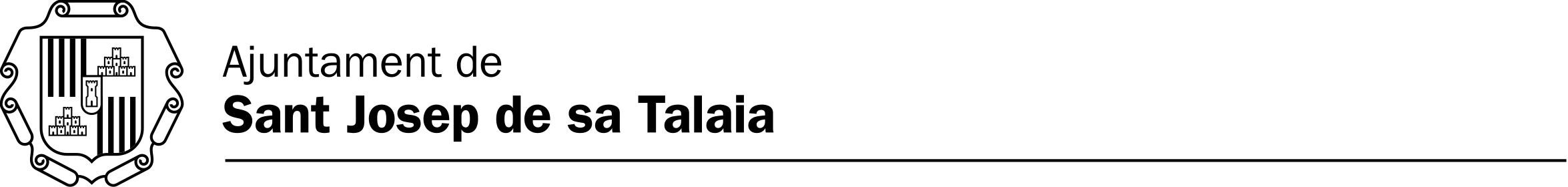 Servicios SocialesANEXO 5AUTORIZACIÓN PARA OBTENER INFORMACIÓN SOBRE EL CUMPLIMIENTO DE LAS OBLIGACIONES TRIBUTARIAS Y ANTE LA SEGURIDAD SOCIAL PARA PARTICIPAR EN LA CONVOCATORIA DE SUBVENCIONES EN MATERIA DE ACCIÓN SOCIAL POR ASOCIACIONES O ENTIDAD SIN ÁNIMO DE LUCRO CORRESPONDIENTE A LOS AÑOS 2021-2022AUTORIZO expresamente al Ayuntamiento de Sant Josep de sa Talaia:Para que pueda solicitar por medios telemáticos a la Agencia Estatal de la Administración Tributaria (AEAT) información relativa al cumplimiento de las obligaciones tributarias de la entidad solicitante.Para que pueda consultar los datos ante la Tesorería General de la Seguridad Social (TGSS) de estar al corriente del pago con la Seguridad Social de la entidad solicitante.En caso contrario, en el que NO otorgue el consentimiento para la consulta, marca la siguiente casilla:□ No doy mi consentimiento. Fecha y firma:c. de Consultori, 5 · 07830 Sant Josep de sa Talaia (Illes Balears)tel. 971 800 965 · fax 971 801 682 · serveissocials@santjosep.org · www.santjosep.orgENTIDAD SOLICITANTE:CIF:REPRESENTADA POR:DNI:DIRECCIÓN:POBLACIÓN:TELÉFONO: